!!! ВНИМАНИЕ РОЗЫСК!!!Отделом уголовного розыска Отдела МВД России по Абинскому району разыскивается без вести пропавший Волкова Александра Васильевича, 20.02.1963 г.р., ранее проживающий по адресу: Краснодарский край, Абинский район, г. Абинск, ул. Дзержинского д.38, который 23.02.2020 года в вечернее время ушел из дома, и до настоящего времени домой не вернулся.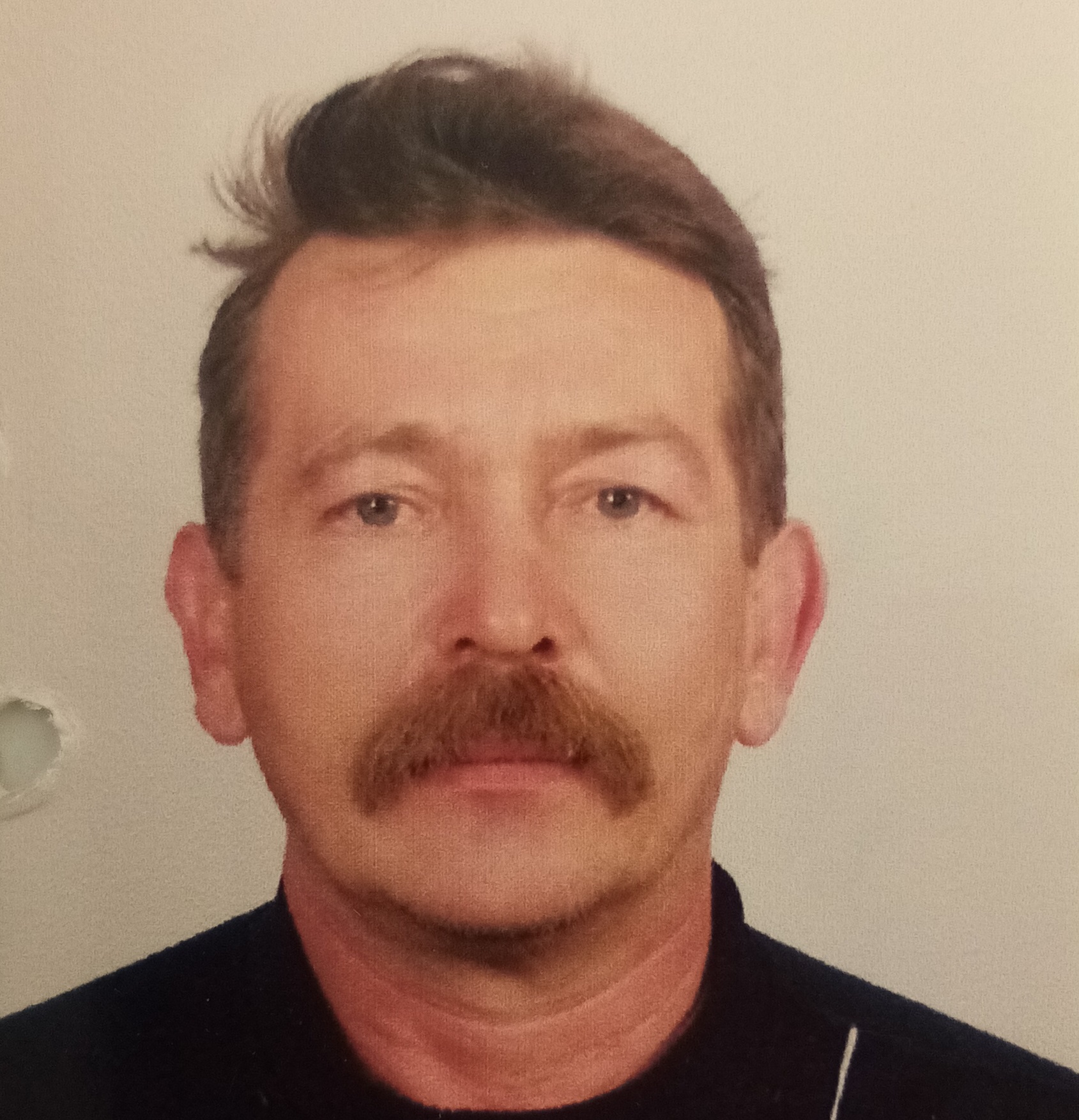 Волков Александр Васильевич,20.02.1963 года рожденияПриметы: на вид 57-60 лет, рост 170 см., худощавого телосложения, волосы седые, глаза голубые. Размер обуви 42-43Особые приметы: отсутствует верхняя челюсть, нижняя челюсть протез,  послеоперационный шрам брюшной областиБыла одета: куртка зеленного цвета (тканевая), брюки черного цвета, туфли зимние черного цвета.При получении сведений о возможном месте нахождения без вести пропавшего, просим незамедлительно сообщить по тел: «02», с мобильного телефона «102», «112».ДЧ Отдела МВД России по Абинскому району 8-86150-5-25-01., телефон доверия ГУ МВД России по Краснодарскому краю 8-861-224-58-48